TEHNIČKA KULTURA, 11.5.2020.RAD NA KARTONU, PTICA OD PAPIRANATOG TANJURA ILI KARTONAAKTIVNOSTI ZA UČENIKE:RAZGOVOR O PRIČIPrisjetimo se…                                                                                                Koju priču ste danas čitali? O kome govori priča? Kakva je bila ptica iz priče? Što je željela? Što je prica napravila?DANAS ĆETE IZRADITI PTICU OD PAPIRNATOG TANJURA / KARTONA.PRVO ĆETE PAPIRATI TANJUR OBOJATI. ODABERITE BOJU KOJU GOD ŽELITE.AKO NEMATE PAPIRNATI TANJUR KOD KUĆE, IZREŽITE OD KARTONA ILI ČVRSTOG PAPIRA KRUG (NEKA VAM RODITELJI POMOGNU) I OBOJITE GA.PRESAVINITE OBOJANI PAPIRNATI TANJUR/KRUG OD KARTONA NA POLA. TO NAM JE TIJELO PTICESARA NACRTATJTE PTICI OČI.IZREŽITE OD KOLAŽ PAPIRA TRAKICE U RAZLIČITIM BOJAMA. TO ĆE BITI KRILA ZA PTICU I REP.ZALIJEPITE TRAKICE ZA KRILA I REP.Ako kod kuće nemaš papirnati tanjur, možeš koristiti karton ili tvrđi papir. Gusjenicu možeš obojati vodenim bojama, temperama, flomasterima, pastelama, drvenim bojicama. Koristi ono što imaš kod kuće.Evo par primjera kako gusjenica od kartona izgleda…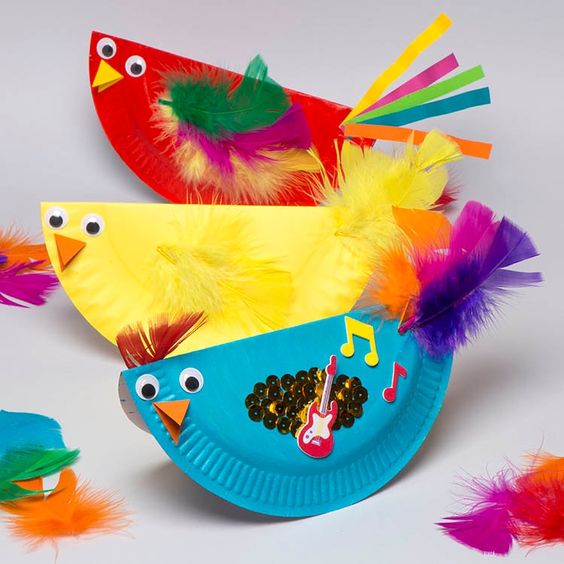 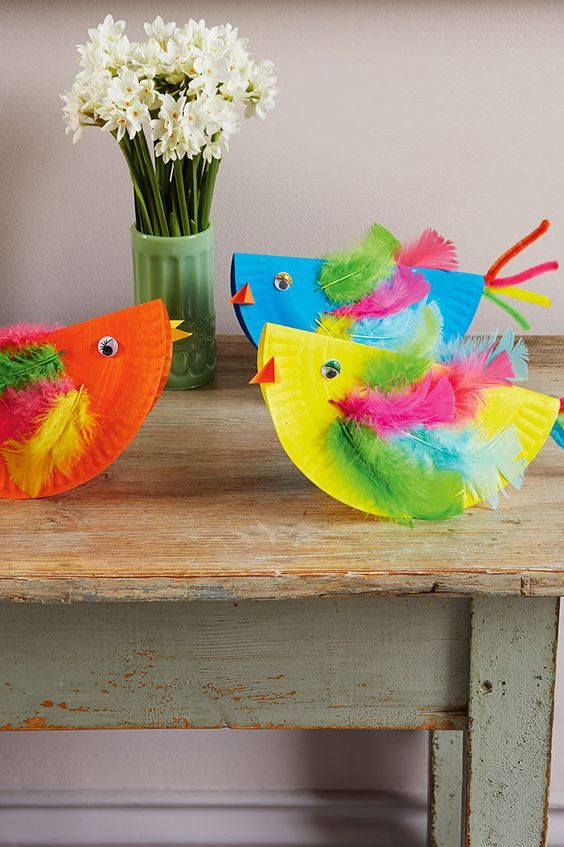 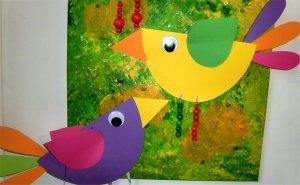 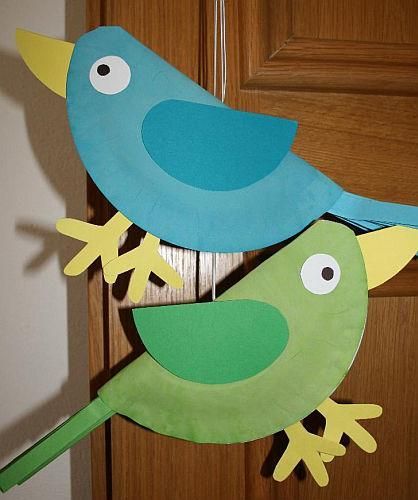 